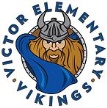 Questions? E-mail us at  VictorVikingsMembership@gmail.com  or visit victorelementary.wix.com/victor